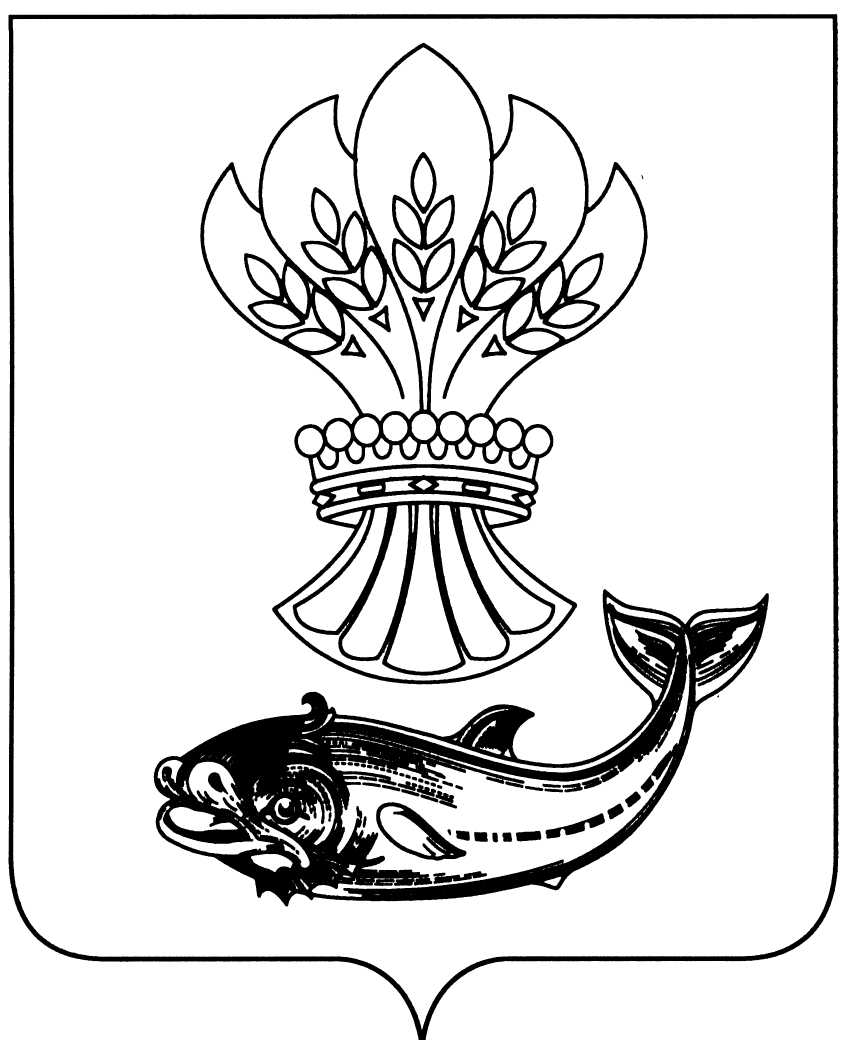 АДМИНИСТРАЦИЯПАНИНСКОГО МУНИЦИПАЛЬНОГО РАЙОНАВОРОНЕЖСКОЙ ОБЛАСТИП О С Т А Н О В Л Е Н И Еот 12.03.2020 № 74р.п. Панино О внесении изменений в постановление администрации Панинского муниципального района Воронежской области от 01.02.2019 № 27 «Об утверждении административного регламента осуществления муниципального жилищного контроля на территории Панинского муниципального района Воронежской области»В соответствии с Федеральным законом от 02.12.2019 № 390-ФЗ «О внесении изменений в Жилищный кодекс Российской Федерации», в целях приведения нормативных правовых актов в соответствие действующему законодательству администрация Панинского муниципального района Воронежской области п о с т а н о в л я е т:1. Внести в постановление администрации Панинского муниципального района Воронежской области от 01.02.2019 № 27 «Об утверждении административного регламента осуществления муниципального жилищного контроля на территории Панинского муниципального района Воронежской области» (далее - Регламент) следующее изменение:подпункт 1 пункта 3 главы 1 «Организация проведения плановой проверки» подраздела I «Организация проведения проверок (плановых и внеплановых) раздела III «Состав, последовательность и сроки выполнения административных процедур, требования к порядку их выполнения, в том числе особенности выполнения административных процедур в электронной форме» Регламента изложить в следующей редакции:«1) начала осуществления товариществом собственников жилья, жилищным, жилищно-строительным кооперативом или иным специализированным потребительским кооперативом деятельности по управлению многоквартирными домами в соответствии с представленным в орган государственного жилищного надзора уведомлением о начале осуществления указанной деятельности;».2. Опубликовать настоящее постановление в официальном периодическом печатном издании «Панинский муниципальный вестник» и разместить на официальном сайте администрации Панинского муниципального района Воронежской области в сети «Интернет».3. Настоящее постановление вступает в силу со дня его официального опубликования.4. Контроль за исполнением настоящего постановления возложить на заместителя главы администрации Панинского муниципального района Воронежской области - начальника отдела по капитальному строительству, газификации, ЖКХ, архитектуре и градостроительству Мищенко В.И.ГлаваПанинского муниципального района Н.В. Щеглов